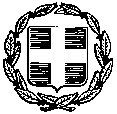 Ε Λ Λ Η Ν Ι Κ Η    Δ Η Μ Ο Κ Ρ Α Τ Ι Α                                                  Καστελλάνοι Μέσης 4/3/2020ΥΠΟΥΡΓΕΙΟ ΠΑΙΔΕΙΑΣ ΚΑΙ ΘΡΗΣΚΕΥΜΑΤΩΝ                                      Αρ. Πρωτ. : 64             ΠΕΡΙΦΕΡΕΙΑΚΗ  ΔΙΕΥΘΥΝΣΗ Π/ΘΜΙΑΣ & Δ/ΘΜΙΑΣ ΕΚΠ/ΣΗΣ ΙΟΝΙΩΝ ΝΗΣΩΝΔ/ΝΣΗ Δ/ΘΜΙΑΣ  ΕΚΠ/ΣΗΣ ΚΕΡΚΥΡΑΣΓΕΝΙΚΟ ΛΥΚΕΙΟ ΚΑΣΤΕΛΛΑΝΩΝ ΜΕΣΗΣ                                          Προς:  τη Δ/νση Δευτ/θμιαςΕκπ/σηςΤαχ.  Δ/νση	: Καστελλάνοι Μέσης                                                           Κέρκυρας                                          Ταχ. Κώδ.	: 49084                                                                                                                                    Τηλ	: 2661 0 54404Fax	: 2661 0 54411Email		: mail@lyk-kastell.ker.sch.gr	ΘΕΜΑ: «ΠΡΟΣΚΛΗΣΗ ΕΚΔΗΛΩΣΗΣ ΕΝΔΙΑΦΕΡΟΝΤΟΣ ΤΑΞΙΔΙΩΤΙΚΩΝ ΓΡΑΦΕΙΩΝ ΓΙΑ ΤΗΝ ΕΚΔΡΟΜΗ ΤΗΣ ΠΕΡΙΒΑΛΛΟΝΤΙΚΗΣ ΟΜΑΔΑΣ  ΤΟΥ ΛΥΚΕΙΟΥ ΣΤΟ  ΚΕΝΤΡΟ ΠΕΡΙΒΑΛΛΟΝΤΙΚΗΣ ΕΚΠΑΙΔΕΥΣΗΣ ΒΙΣΤΩΝΙΔΑΣ ΞΑΝΘΗΣ»	Το Γενικό Λύκειο Καστελλάνων Μέσης Κέρκυρας δέχεται μέχρι τη Δευτέρα 16 Μαρτίου 2020 και ώρα 13:30, κλειστές προσφορές, σύμφωνα με το άρθρο 13 της υπ` αριθμ. 20883/ΓΔ4 Απόφασης του Υπουργού Παιδείας και Θρησκευμάτων, ΦΕΚ 456/13-2-2020, για την παρακάτω εκδρομή – μετακίνηση από την έδρα του:Προδιαγραφές εκδρομήςΠροορισμός: Ξάνθη.Αναχώρηση: Τετάρτη 1/4/ 2020, το πρωί, από την έδρα του σχολείου με λεωφορείο για το λιμάνι. Στη συνέχεια αναχώρηση με πορθμείο για Ηγουμενίτσα και μετά  με λεωφορείο μέσω Εγνατίας Οδού για Ξάνθη.Επιστροφή: Κυριακή 5 Απριλίου 2020. Προβλεπόμενος αριθμός μαθητών: 35 (τριάντα πέντε).Αριθμός συνοδών καθηγητών: 03 (τρεις).Μεταφορικό μέσο: Λεωφορείο 50 θέσεων, κλιματιζόμενο, με ζώνες ασφαλείας σε όλα τα καθίσματα.Εισιτήρια πορθμείου Κέρκυρα – Ηγουμενίτσα –Κέρκυρα.Διαμονή σε ξενοδοχείο 3 αστέρων στην πόλη της Ξάνθης, με πρωινό ( 4 διανυκτερεύσεις: 1/4, 2/4, 3/4, 4/4). Οι μαθητές θα διαμείνουν σε τρίκλινα/τετράκλινα δωμάτια και οι καθηγητές σε μονόκλινα.Μετάβαση στη λίμνη Βιστωνίδα για την παρακολούθηση και συμμετοχή στο πρόγραμμα του Κέντρου.Επίσκεψη στον αρχαιολογικό χώρο των Φιλίππων (με ξεναγό) και στο σπήλαιο Αλιστράτης Σερρών. Επίσης επίσκεψη στα Πομακοχώρια.	Επίσης μέσα στην προσφορά να περιλαμβάνεται:Ατομική ταξιδιωτική  ασφάλιση για όλη τη διάρκεια της εκδρομής, οποιαδήποτε χρονική στιγμή και σε οποιοδήποτε χώρο, με καλύψεις ζωής, ατυχήματος, νοσηλείας και ιατροφαρμακευτικών εξόδων.Το συνολικό κόστος της εκδρομής.Η οικονομική επιβάρυνση ανά μαθητή.Η ασφαλιστική εταιρεία στην οποία είναι ασφαλισμένο το λεωφορείο και η οποία παρέχει ασφαλιστική κάλυψη στους επιβαίνοντες με τα αντίστοιχα ποσά.Υποχρεωτική ασφάλιση ευθύνης διοργανωτή σύμφωνα με την κείμενη νομοθεσία.Υπεύθυνη δήλωση ότι το ταξιδιωτικό Γραφείο διαθέτει ειδικό σήμα λειτουργίας, το οποίο βρίσκεται σε ισχύ.	Όλα τα παραπάνω απαιτούμενα θα βρίσκονται εντός της κλειστής προσφοράς. Δε θα γίνουν δεκτά σε περίπτωση αποστολής με άλλο  τρόπο, π.χ. φαξ ή ηλεκτρονικό ταχυδρομείο.	Η μη τήρηση έστω και ενός των προαναφερόμενων ακυρώνει την προσφορά.	Το σχολείο θα επιλέξει την πλέον συμφέρουσα προσφορά με κριτήρια ποιοτικά και οικονομικά. Το άνοιγμα των κλειστών προσφορών και η επιλογή της πλέον συμφέρουσας θα γίνει από την αρμόδια επιτροπή, την Τετάρτη  18 Μαρτίου 2020 και ώρα 11:30, στο Γραφείο της Διευθύντριας του Λυκείου.								O υποδιευθυντής                                                                                        Δρ. Χαρτζάβαλος Σωτήριος                                                                                       Φυσικός